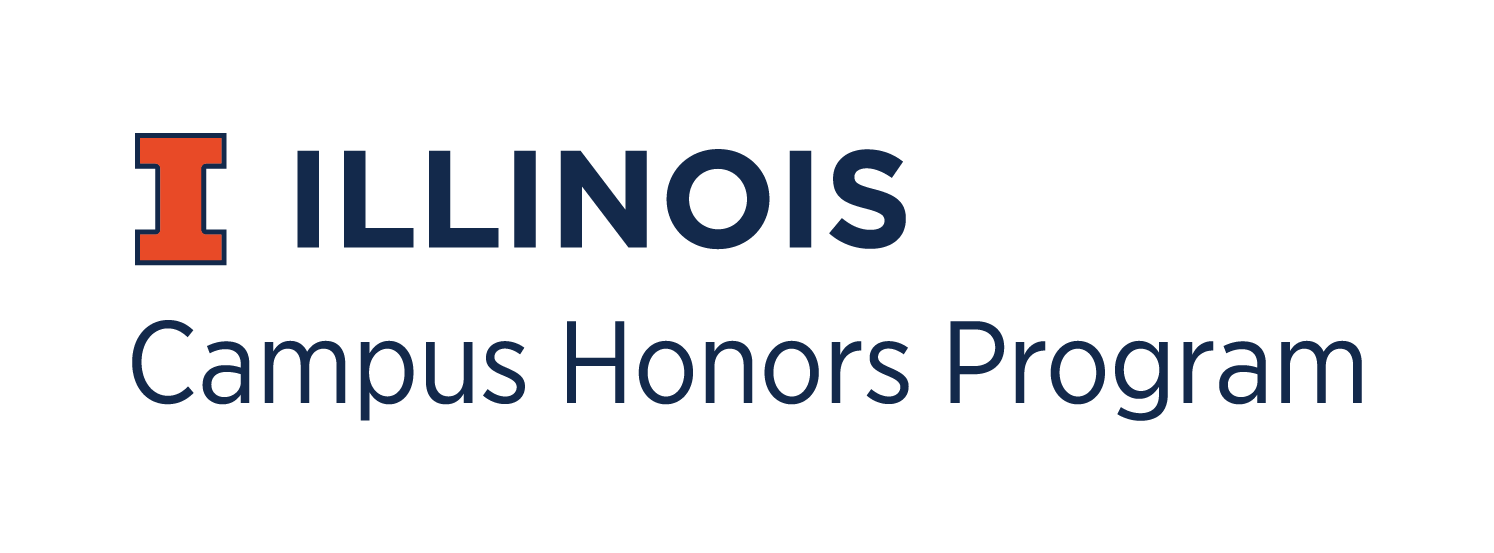 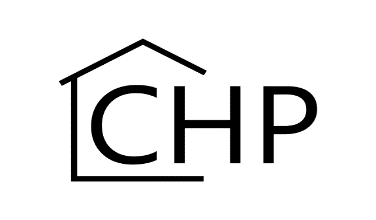 Study Abroad Course Substitution Form Students may petition to waive either one CHP course or the capstone course for participation in another substantive academic experience, such as study abroad. Please email completed form to chp@illinois.edu or deliver to the Campus Honors House at 1205 W Oregon in Urbana.Student Name: UIN: Today’s Date: Semester and Academic Year of the Study Abroad Experience: 	City, Country, University of the Study Abroad Experience: Sponsoring Organization for the Study Abroad Program: For CHP Use OnlyCampus Honors Program Approval: 	Date: College Approval: 			Date: 